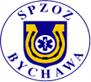                                                                                                                Załącznik nr 3 do SWKOKlauzula informacyjna dotycząca przetwarzania danych osobowych Kto jest Administratorem Pana/Pani danych osobowych Administratorem czyli podmiotem decydującym o tym, jak będą wykorzystane Pana/Pani dane osobowe jest Samodzielny Publiczny Zakład Opieki Zdrowotnej z siedzibą w Bychawie (23-100), ul. Marszałka Józefa Piłsudskiego 26/28/30. tel.: 81 566 94 41, faks: 81 566 94 55,  www.spzoz.bychawa.pl
e-mail: spzoz@spzoz.bychawa.pl.Jak uzyskać dodatkowe informacje  o przetwarzaniu Pana/Pani danych osobowych?Dyrektor SP ZOZ w Bychawie wyznaczył osobę odpowiedzialną za zapewnienie przestrzegania przepisów prawa w zakresie ochrony danych osobowych, z którą można skontaktować się pod adresem e-mail: iod@spzoz.bychawa.pl lub pisemnie na adres siedziby administratora.Jaki jest cel i podstawa prawna przetwarzania danych osobowych?  Jako podmiot, przetwarzamy dane osobowe w celu: zawarcia i wykonywania umowy o pracę, zawartej pomiędzy Panem/Panią a Administratorem – przez czas niezbędny do realizacji umowy, a po jej zakończeniu przez czas potrzebny na wykazanie prawidłowości wykonania obowiązków wynikających ze stosunku pracy, wykonywania przez Administratora ustawowych obowiązków pracodawcy, w szczególności podatkowych, sprawozdawczych, w zakresie ubezpieczeń społecznych – przez czas niezbędny do realizacji ustawowych obowiązków Administratora, w tym do upływu terminu przedawnienia zobowiązań podatkowych lub do upływu terminów wskazanych w przepisach o archiwizacji dokumentów pracowniczych,realizacji prawnie uzasadnionego interesu Administratora opisanego poniżej – przez czas niezbędny do realizacji prawnie uzasadnionego interesu Administratora, w tym zakresie nie dłużej jednak niż do czasu uznania za uzasadniony szczególną sytuacją Państwa sprzeciw.Podstawą prawną przetwarzania w zakresie niezbędnym do zawarcia i wykonania umowy o pracę jest art. 6 ust. 1 lit. b rozporządzenia Parlamentu Europejskiego i Rady (UE) 2016/679 z dnia 27.04.2016 r. w sprawie ochrony osób fizycznych w związku z przetwarzaniem danych osobowych i w sprawie swobodnego przepływu takich danych oraz uchylenia dyrektywy 95/46/WE (dalej: RODO) oraz art. 6 ust. 1 lit. c RODO w zakresie niezbędnym do wykonywania przez Administratora ustawowych obowiązków. Administrator przetwarza również dane szczególnych kategorii – podstawą ich przetwarzania jest art. 9 ust. 2 lit. b i h RODO. Podstawą przetwarzania danych jest również art. 6 ust. 1 lit. f RODO, tj. prawnie uzasadniony interes Administratora polegający na dochodzeniu roszczeń, zapewnieniu bezpieczeństwa zakładu pracy i ochrony mienia,  w tym także w ramach stosowania monitoringu, w związku z organizacją pracy, kontrolą wejść i wyjść na teren zakładu pracy, podtrzymywaniem relacji biznesowych z kontrahentami i klientami, obejmujący także przekazywanie Państwa danych jako osoby kontaktowej/odpowiedzialnej za projekt do tych kontrahentów i klientów.Jak długo przechowujemy Pana/Pani dane osobowe? Pana/Pani dane osobowe będą przechowywane przez okres wynikający z obowiązujących przepisów prawa w okresie zatrudnienia i po jego ustaniu, w tym na podstawie ustawy z dnia 26 czerwca 1974r. Kodeks pracy oraz z  ustawy z dnia 14 lipca 1983r. o narodowym zasobie archiwalnym i archiwach.Komu udostępniamy Pana/Pani dane osobowe?Odbiorcami Pana/Pani danych osobowych mogą być wyłącznie podmioty, które uprawnione są do ich otrzymania na mocy przepisów prawa. Ponadto Pana/Pani dane mogą być udostępnione podmiotom realizującym czynności niezbędne do zrealizowania wskazanego celu przetwarzania, zewnętrzna firma kurierska, operatorzy pocztowi.Pana/Pani dane nie będą profilowane ani przekazywane do państw trzecich/organizacji międzynarodowych.Jakie ma Pan/Pani uprawnienia wobec SPZOZ w Bychawie w zakresie przetwarzanych danych?Posiada Pan/Pani prawo żądania dostępu do swoich danych osobowych, a także ich sprostowania (poprawiania). Przysługuje Panu/Pani także prawo do żądania usunięcia lub ograniczenia przetwarzania, 
a także sprzeciwu na przetwarzanie, przy czym przysługuje ono jedynie w sytuacji, jeżeli dalsze przetwarzanie nie jest niezbędne do wywiązania się przez Administratora z obowiązku prawnego i nie występują inne nadrzędne prawne podstawy przetwarzania. Przysługuje Panu/Pani prawo wniesienia skargi na realizowane przez Administratora przetwarzanie.Adres: Biuro Prezesa Urzędu Ochrony Danych Osobowych  ul. Stawki 2, 00-193 Warszawa, tel.: 22 531 03 00Czy musi Pan/Pani podać nam swoje dane osobowe?Tak. Podanie przez Pana/Panią danych  osobowych jest wymogiem ustawowym i niezbędnym do zawarcia umowy. Akty prawne Rozporządzenie  – Rozporządzenie Parlamentu Europejskiego i Rady (UE) 2016/679 z dnia 27 kwietnia 2016r. 
w sprawie ochrony osób fizycznych w związku z przetwarzaniem danych osobowych i w sprawie swobodnego przepływu takich danych oraz uchylenia dyrektywy 95/46/WE;Ustawa o prawach pacjenta – ustawa z dnia 6 listopada 2008 r. o prawach pacjentaUstawa z dnia 26 czerwca 1974r. Kodeks Pracy.Ustawa z dnia 23 kwietnia 1964r. Kodeks cywilny, Ustawa z dnia 27 sierpnia 2009r o finansach publicznych,Ustawa z dnia 29 września 1994r. o rachunkowości,Ustawa z dnia 27 sierpnia 2004r. o świadczenia,Ustawa z dnia 2 marca o szczególnych rozwiązaniach związanych z zapobieganiem przeciwdziałaniem, i zwalczaniem COVID-19, innych chorób zakaźnych oraz wywołanych nimi sytuacjami kryzysowymi,Ustawa z dnia 14 lipca 1983r. o narodowym zasobie archiwalnym i archiwach.